CALENDARIO ATTIVITA’ CEP “RONDINE AZZURRA”ANNO SCOLASTICO 2017-2018					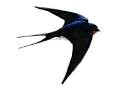 Inizio della attivita’: 25 Settembre 2017Termine della attività: 6 Giugno 2018Giorni di chiusura del servizio:1 Novembre : festa di tutti i Santi2 Novembre: commemorazione dei defunti24 Novembre: festa del Santo Patrono8 Dicembre: Immacolata Concezione25 Dicembre: Natale1 Gennaio: Capodanno6 Gennaio: Epifania2 Aprile : Lunedi dell’Angelo25 Aprile: Anniversario della Liberazione1 Maggio : Festa del Lavoro2 Giugno: Festa Nazionale della RepubblicaFesta di Natale del Cep: mercoledi’ 13 Dicembre Vacanze Natalizie: dal 23 Dicembre al 5 Gennaio 2018Vacanze Pasquali: da giovedì 29 Marzo 2018 a lunedi’ 2 Aprile 2018